«derramó Manasés mucha sangre inocente» – 2 Reyes 21:10-18Judá también será removido – 2 Reyes 23:25-27Todo parece perdido – 2 Reyes 25:7Un pequeño rayo de esperanza – 2 Reyes 25:27-30Debe haber algo mejorAl igual que la Caída y el exilio del EdénAhora se necesita un nuevo éxodoBosquejo de estudio para 1 y 2 Reyes1 Reyes 1-11 – La altura del reino1 Reyes 12 – 2 Reyes 17 – La división del reino2 Reyes 18-25 – La caída del reinoPrimera edición en español: 2019Copyright © 2019 por 9Marks para esta versión españolaSeminario Básico—Panorama del A.T.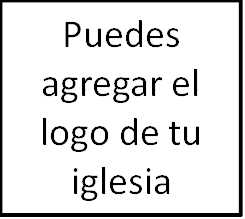 Clase 15:  1 y 2 ReyesContextoContexto históricoCompilados durante el tiempo del exilio.Para mostrar que el exilio es un resultado del pecado, no de la infidelidad de Yahveh.Los acontecimientos ocurren aproximadamente entre los años 970 a. C. y 560 a. C.Contexto histórico redentorEl pacto con David se vislumbra grande en el fondo.¿Y las promesas hechas Abraham, Israel y David?Tema El rey, el representante del pacto, algunas veces obedece la palabra de Yahveh y el pueblo es bendecido, pero otras veces se rebela contra la palabra de Yahveh, trayendo calamidad sobre el pueblo. Finalmente, la paciencia de Yahveh se agota, y su pueblo sufre las consecuencias del pacto por sus pecados. Sin embargo, a pesar de todo, Yahveh sigue fiel a las promesas que hizo a David. La encomienda de David a Salomón - 1 Reyes 2:1-4El cenit de la historia redentora en el Antiguo Testamento – 1 Reyes 8:56-61Pero el pecado todavía permanece en el reino - 1 Reyes 11:1-14Nuevo vocabulario«Judá»«Israel»El reino del norte: Israel«los pecados de Jeroboam» – 1 Reyes 14:14-16Dos profetas: Elías y Eliseo – 1 Reyes 17- 2 Reyes 13Deuteronomio 17:18-20La dispersión – 2 Reyes 17El reino del sur: Judá«por amor a David» – 1 Reyes 15:1-5Ataque asirio a Jerusalén – 2 reyes 18:3-5Un rey piadoso – 2 Reyes 19:16-19